Mod. “A”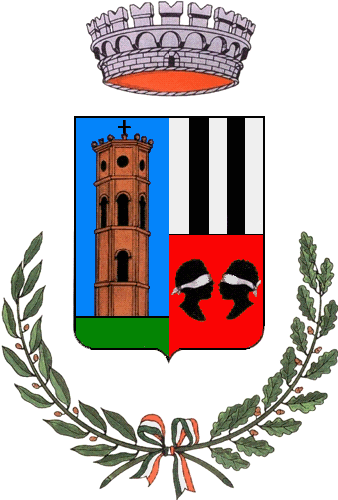 Comune di Serramanna(Provincia del Sud Sardegna)Il/La sottoscritt___ _______________________________________________________________________________nat ___ a _____________________ il _________________ residente a _____________________________________ in Via/Piazza ______________________________ n° ________ telefono/cell.____________________________, e-mail ______________________, p.e.c. ______________________ in qualità di Presidente e Rappresentante Legale del _________________________________________________________________________________________ (1)  C.F. o P.I. Associazione   CODICE IBAN:    CHIEDEla concessione di un contributo economico per l’organizzazione della manifestazione/iniziativa denominata _______________________________________________________________________________________________avente le finalità ________________________________________________________________________________________________________________________________________________________________________________prevista dal giorno ________________________________ al giorno _______________________________________presso__________________________________________________________________________________________secondo il programma dettagliato ed il preventivo economico-finanziario allegato alla presente.Il/La sottoscritt__, consapevole delle sanzioni penali di cui all’art. 76 del D.P.R. 28/12/2000 n°445, dichiara inoltre che l’organismo:Non persegue finalità di lucro e non ripartisce utili ai soci;Non fa parte dell’articolazione politico-amministrativa di alcun partito o movimento;Si impegna ad utilizzare il contributo, che sarà eventualmente concesso, esclusivamente per la manifestazione/ iniziativa sopra illustrata;Si allegano alla presente i seguenti documenti:Programma dettagliato della manifestazione/iniziativa;Preventivo economico finanziario della manifestazione/iniziativa;Copia dell’ultimo bilancio sociale approvato;Eventuale richiesta di locali/materiali/attrezzature;Copia dello statuto e atto costitutivo regolarmente registrato qualora non fosse già depositato presso la segreteria comunale; Serramanna, ____________________		Firma________________________________________ (1) Organismo: Associazione, Comitato e denominazione;